DANSSCHOOL eMOTION GENT VZW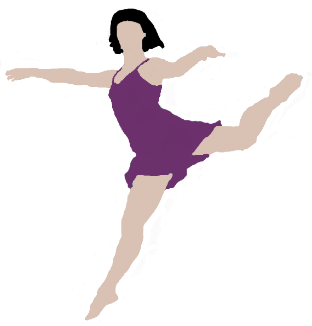 T-shirt kinderen paars104-116-128-140-152-164T-shirt volwassenen paarsS-M-LSweater kinderen roos of zwart3-4, 5-6, 7-8, 9-10, 12-14Op bestellingSweater volwassenen roos of zwartXXS, XS, S, M, L, L, XXLOp bestellingNaam op sweaterOp bestellingSporttas paarsRugzak paarsSportfles rood of blauw15 euro15 euro30 euro35 euro7.5 euro15 euro8 euro5 euroShort zwart kinderen5/6j – 7/8j - 9/10j – 11/12jLegging zwart kinderen5/6j – 7/8j - 9/10j – 11/12jShort zwart volwassenenXS, S, MLegging zwart volwassenenS, M, L15 euro18 euro18 euro21 euro